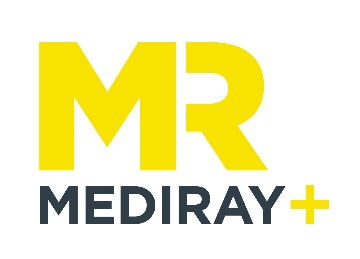 6 Pack Pipette & Carousel Combo Claim FormThank you for purchasing your pipettes with Mediray. Please fill out all the fields below and send through to info@mediray.co.nz to claim your 6 pack of pipettes and carousel!Full Name: Email:Phone:Organisation Address: CityPost CodeGoods supplied Goods claimed